13.02.2021. “Татар малае, татар кызы бәйгесе”МБМБУ  «Арча  5 нче балалар бакчасында  «Татар малае, татар кызы» бәйгесе узды. Безнең балалар бакчасыннан, әзерлек төркеменә йөрүче Бариева Алия катнашты.Иң зирәк кыз номенациясендә җиңү яулады. Афәрин, Алия.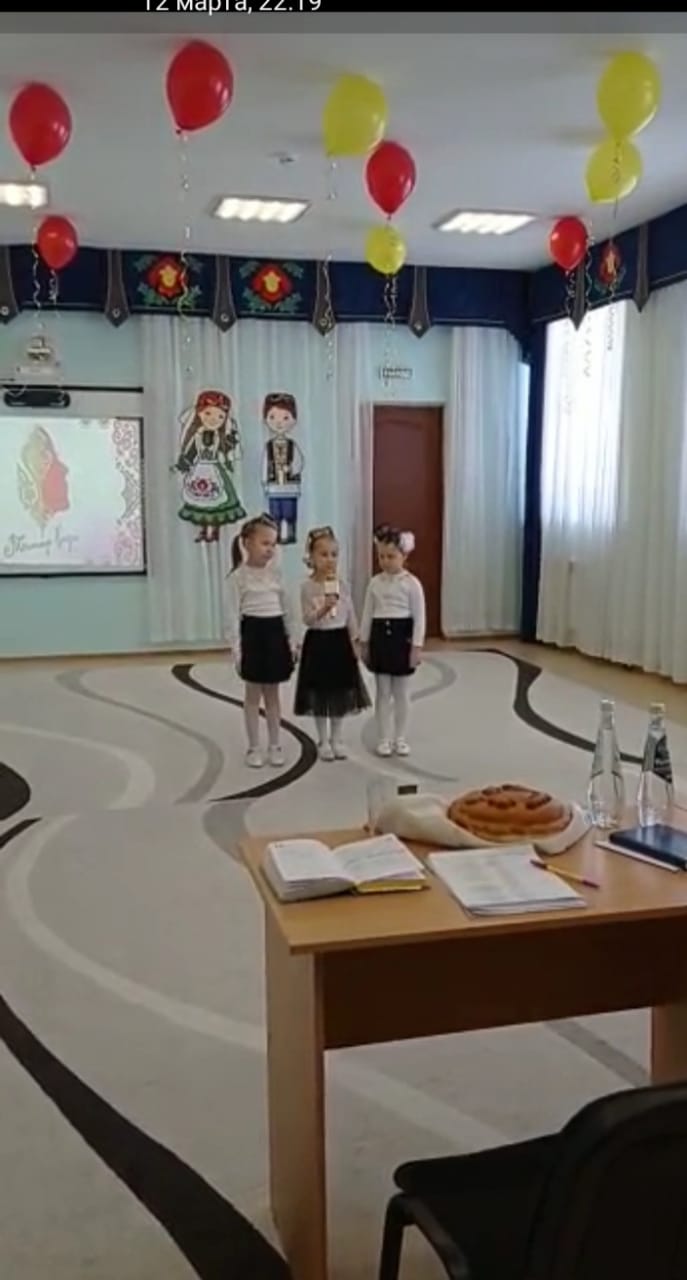 